None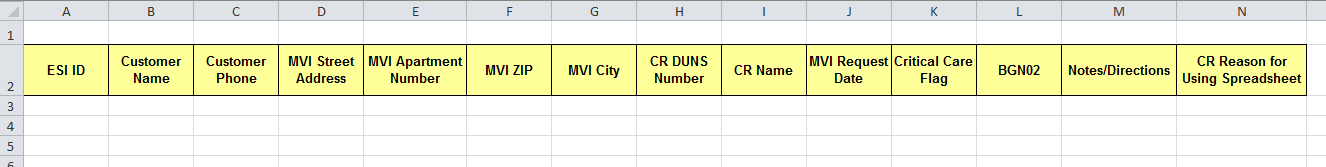 ERCOT Retail Market GuideSection 9: AppendicesAppendix B1:  Letter of Authorization for the Request of Historical Usage Information Form (English)Appendix B1Letter of Authorization for the Request of Historical Usage Information Form (English)Reference:  Section 7.5.1, Overview of the Letter of Authorization for Historical UsageDate: 	              		       Unlimited    Expiration Date_______________________Select Transmission and/or Distribution Service Provider (TDSP) (Required:  Select the TDSP the request applies to.)Oncor	CenterPoint Energy	NuecesAEP	TNMP	Please accept this letter as a formal request and authorization for the above referenced TDSP to release energy usage data, including kWh, kVA or kW, and interval data (if applicable) at the following location(s) to <<(NAME OF Competitive Retailer (CR)/representative)>>. This information request shall be limited to no more than the most recent 12-month period of service.  If the Electric Service Identifiers (ESI ID(s)) are metered using an Interval Data Recorder (IDR), please indicate whether summary level and/or interval data is required.  Summary Billing Data Only	Interval Data Only	Both Summary and Interval Data Please forward usage and Load information in electronic (Microsoft Excel) format using Retail Market Guide Section 9, Appendices, Appendix B4, Transmission and/or Distribution Service Provider Response to Request for Historical Usage, to: 
E-mail:  <<(EMAIL ADDRESS OF CR/REPRESENTATIVE)>>If an attachment is used, please use a separate attachment per TDSP with the ESI IDs that are specific to a TDSP.  The TDSP will reject submitted ESI IDs that are not located within the TDSP’s territory.Service Address 						ESI ID Number (found on bill)AUTHORIZATIONI affirm that I have the authority to make and sign this request on behalf of my company for all ESI IDs that are associated with this request.(Signature)						(Company) By checking this box, (requesting party) ___________ affirms that they have authorization from the Customer identified below to obtain Customer’s historical usage information and holds the TDSP harmless for providing the historical data to requested party as identified on this form.  (Name, printed)				( Address)(Title)						(City, State, Zip Code)(Telephone Number)ERCOT Retail Market GuideSection 9: AppendicesAppendix B2:  Formulario Carta De Autorización Para Solicitar Información De Consumo Histórico (Letter of Authorization for the Request of Historical Usage Information Form – Spanish)Appendix B2Formulario Carta De Autorización Para Solicitar Información De Consumo Histórico (Letter of Authorization for the Request of Historical Usage Information Form – Spanish)Reference:  Section 7.5.1, Overview of the Letter of Authorization for Historical UsageFecha: 	              		    Sin limite    Fecha de vencimiento____________________ Seleccione las empresas de transmisión y/o distribución (TDSP), (Requerido:  Seleccione el TDSP a la que la petición se refiera) Oncor 	CenterPoint Energy	NuecesAEP	TNMP	Tenga la amabilidad de aceptar esta carta como una solicitud y autorización formal para que el TDSP mencionado anteriormente dé a conocer datos sobre su uso de energía, eléctrica lo que incluye kWh, kVA o kW, así como datos de intervalos (en caso de que corresponda) de los siguientes sitios a <<(NAME OF Competitive Retailer (CR)/representative)>>.  La presente solicitud de información se limitará al último período de servicio de 12 meses.  Si el/los Identificador(es) de Servicio Eléctrico (ESI ID (s)) son medidos usando un Registrador de Datos de Intervalo (IDR), por favor indican si los datos de intervalo y/o nivel sumarios son requeridos. Sólo Resumen de Factura	 Sólo información de intervalos	Información 										resumida y de intervalosPor favor envíe la información de consumo y carga en formato electrónico (Microsoft Excel) usando la Guía de Mercado Minorista Sección 9, Apéndices, Apéndice B4, Transmisión y/o Distribución de Proveedor de Servicio Respuesta a la Petición de Uso Historial a:  Correo electrónico:  <<(EMAIL ADDRESS OF CR REPRESENTATIVE)>> En caso de incluir un anexo, por favor utilice una hoja separada para cada TDSP con el ESI(s).  El TDSP rechazará el/los ESI ID(s) sometidos que no esté(n) localizado(s) dentro del territorio del TDSP. Domicilio del servicio		Número del Identificador de Servicio Eléctrico(en la factura)AUTORIZACIÓNAfirmo que tengo la autoridad para presentar y firmar esta solicitud en nombre de mi compañía, para todos los ESI IDs que estén relacionados con esta solicitud.(Firma)						(Compañía) Al tildar esta casilla (la parte solicitante) ___________ afirma que ellos tienen la autorización del Cliente identificado abajo para obtener la información de uso histórica del Cliente y sostener el TDSP inocuo para proporcionar los datos históricos al partido solicitado como identificado en esta forma.(Nombre, en letra de imprenta)			(Domicilio de facturación)(Cargo)						(Ciudad, Estado, Código Postal)___________________________________________(Número de teléfono)RMGRR Number176RMGRR TitleAddition of Market Processes Specific to LP&LDate of DecisionDate of DecisionDecember 19, 2023December 19, 2023ActionActionRecommended ApprovalRecommended ApprovalTimelineTimelineUrgent - to allow the market processes outlined in this Retail Market Guide Revision Request (RMGRR) to take effect in time for Lubbock Power & Light’s (LP&L’s) transition to retail competition which is planned to begin March 4, 2024.Urgent - to allow the market processes outlined in this Retail Market Guide Revision Request (RMGRR) to take effect in time for Lubbock Power & Light’s (LP&L’s) transition to retail competition which is planned to begin March 4, 2024.Proposed Effective DateProposed Effective DateFirst of the month following Public Utility Commission of Texas (PUCT) approvalFirst of the month following Public Utility Commission of Texas (PUCT) approvalPriority and Rank AssignedPriority and Rank AssignedNot applicableNot applicableRetail Market Guide Sections Requiring Revision Retail Market Guide Sections Requiring Revision 8.4, Market Processes Specific to LP&L (new)8.4.1, Safety-Nets (new)8.4.1.1, Purpose (new)8.4.1.2, Safety-Net Submission Processes (new)8.4.1.3, Move-In/Reconnect Spreadsheet Format (new)8.4.1.4, LP&L Safety-Net Response (new)8.4.1.5, Transactional Reconciliation (new)8.4.2, Standard Historical Usage Request (new)8.4.2.1,	Overview of the Letter of Authorization for Historical Usage (new)8.4.3, Other Market Processes (new)9 Appendix B1, Letter of Authorization for the Request of Historical Usage Information Form (English)9 Appendix B2, Formulario Carta De Autorización Para Solicitar Información De Consumo Histórico (Letter of Authorization for the Request of Historical Usage Information Form – Spanish)9 Appendix D4, Lubbock Power & Light (LP&L) Common Transactions and Timelines (new)8.4, Market Processes Specific to LP&L (new)8.4.1, Safety-Nets (new)8.4.1.1, Purpose (new)8.4.1.2, Safety-Net Submission Processes (new)8.4.1.3, Move-In/Reconnect Spreadsheet Format (new)8.4.1.4, LP&L Safety-Net Response (new)8.4.1.5, Transactional Reconciliation (new)8.4.2, Standard Historical Usage Request (new)8.4.2.1,	Overview of the Letter of Authorization for Historical Usage (new)8.4.3, Other Market Processes (new)9 Appendix B1, Letter of Authorization for the Request of Historical Usage Information Form (English)9 Appendix B2, Formulario Carta De Autorización Para Solicitar Información De Consumo Histórico (Letter of Authorization for the Request of Historical Usage Information Form – Spanish)9 Appendix D4, Lubbock Power & Light (LP&L) Common Transactions and Timelines (new)Related Documents Requiring Revision/Related Revision RequestsRelated Documents Requiring Revision/Related Revision RequestsNoneNoneRevision DescriptionRevision DescriptionThis RMGRR provides descriptions of the retail market processes that LP&L will utilize when they begin offering Customer Choice in their service territory. This RMGRR provides descriptions of the retail market processes that LP&L will utilize when they begin offering Customer Choice in their service territory. Reason for RevisionReason for Revision  Addresses current operational issues.  Meets Strategic goals (tied to the ERCOT Strategic Plan or directed by the ERCOT Board).  Market efficiencies or enhancements  Administrative  Regulatory requirements  Other:  (explain)(please select all that apply)  Addresses current operational issues.  Meets Strategic goals (tied to the ERCOT Strategic Plan or directed by the ERCOT Board).  Market efficiencies or enhancements  Administrative  Regulatory requirements  Other:  (explain)(please select all that apply)Business CaseBusiness CaseThis RMGRR supports LP&L’s decision to enter into retail competition and operate like an Investor Owned Utility (IOU) Transmission and/or Distribution Service Provider (TDSP) and outlines the retail market processes they will follow once they have entered into retail competition.This RMGRR supports LP&L’s decision to enter into retail competition and operate like an Investor Owned Utility (IOU) Transmission and/or Distribution Service Provider (TDSP) and outlines the retail market processes they will follow once they have entered into retail competition.RMS DecisionRMS DecisionOn 11/7/23, RMS voted unanimously to grant RMGRR176 Urgent status; to recommend approval of RMGRR176 as submitted; and to forward to TAC RMGRR176.  All Market Segments participated in the vote.On 11/7/23, RMS voted unanimously to grant RMGRR176 Urgent status; to recommend approval of RMGRR176 as submitted; and to forward to TAC RMGRR176.  All Market Segments participated in the vote.Summary of RMS DiscussionSummary of RMS DiscussionOn 11/7/23, participants discussed the request for urgency and suggested that comments be filed if LP&L requires additional time before accepting rates.  LP&L Staff confirmed acceptance of DocuSign in response to concerns regarding Retail Electric Providers (REPs) submitting ad hoc Letters of Authorization in anticipation of LP&L’s entrance into the market.  On 11/7/23, participants discussed the request for urgency and suggested that comments be filed if LP&L requires additional time before accepting rates.  LP&L Staff confirmed acceptance of DocuSign in response to concerns regarding Retail Electric Providers (REPs) submitting ad hoc Letters of Authorization in anticipation of LP&L’s entrance into the market.  TAC DecisionTAC DecisionOn 12/4/23, TAC voted unanimously to recommend approval of RMGRR176 as recommended by RMS in the 11/7/23 RMS Report; and the 11/14/23 Impact Analysis.  All Market Segments participated in the vote.On 12/4/23, TAC voted unanimously to recommend approval of RMGRR176 as recommended by RMS in the 11/7/23 RMS Report; and the 11/14/23 Impact Analysis.  All Market Segments participated in the vote.Summary of TAC DiscussionSummary of TAC DiscussionOn 12/4/23, TAC reviewed the 11/14/23 Impact Analysis, ERCOT Opinion, ERCOT Market Impact Statement, and Independent Market Monitor (IMM) Opinion for RMGRR176.On 12/4/23, TAC reviewed the 11/14/23 Impact Analysis, ERCOT Opinion, ERCOT Market Impact Statement, and Independent Market Monitor (IMM) Opinion for RMGRR176.ERCOT Board DecisionERCOT Board DecisionOn 12/19/23, the ERCOT Board voted unanimously to recommend approval of RMGRR176 as recommended by TAC in the 12/4/23 TAC Report.On 12/19/23, the ERCOT Board voted unanimously to recommend approval of RMGRR176 as recommended by TAC in the 12/4/23 TAC Report.OpinionsOpinionsCredit ReviewNot ApplicableIndependent Market Monitor OpinionIMM has no opinion on RMGRR176.ERCOT OpinionERCOT supports approval of RMGRR176.ERCOT Market Impact StatementERCOT Staff has reviewed RMGRR176 and believes that it provides a positive market impact by addressing operational issues through descriptions of the retail market processes that LP&L will utilize when they begin offering Customer Choice in their service territory.SponsorSponsorNameMichael Winegeart, on behalf of the Lubbock Retail Integration Task Force (LRITF)E-mail AddressMWinegeart@mylubbock.us CompanyLP&LPhone Number806-775-3430Cell Number806-787-2044Market SegmentMunicipally Owned Utility (MOU)Market Rules Staff ContactMarket Rules Staff ContactNameJordan TroublefieldE-Mail Addressjordan.troublefield@ercot.comPhone Number512-248-6521Comments ReceivedComments ReceivedComment AuthorComment SummaryNoneMarket Rules NotesProposed Guide Language Revision---